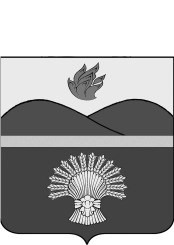 П О С Т А Н О В Л Е Н И ЕАДМИНИСТРАЦИИ ЖИРНОВСКОГО МУНИЦИПАЛЬНОГО РАЙОНА ВОЛГОГРАДСКОЙ ОБЛАСТИот    17.06.2021    №   504О предоставлении в 2021 году иных межбюджетных трансфертов бюджетам поселений Жирновского муниципального района Волгоградской области на поддержку мер по обеспечению сбалансированности местных бюджетов для решения отдельных вопросов местного значенияВ соответствии с решением Жирновской районной Думы Волгоградской области     от 10 декабря 2018 г.  №  62/376-Д  «Об утверждении порядка предоставления иных межбюджетных трансфертов из бюджета Жирновского муниципального района бюджетам поселений, входящих в состав Жирновского муниципального района», руководствуясь Уставом Жирновского муниципального района Волгоградской области, администрация Жирновского муниципального района Волгоградской области п о с т а н о в л я е т:1. Предоставить в 2021 году иные межбюджетные трансферты бюджетам поселений Жирновского муниципального района Волгоградской области на поддержку мер по обеспечению сбалансированности местных бюджетов для решения отдельных вопросов местного значения, предусмотренные на эти цели решением  Жирновской районной Думы Волгоградской области от 21 декабря 2020 г. № 10/138-Д "О бюджете Жирновского муниципального района Волгоградской области на 2021 год и на плановый период 2022 и 2023 годов".2. Утвердить прилагаемый порядок предоставления в 2021 году иных межбюджетных трансфертов бюджетам поселений Жирновского муниципального района Волгоградской области на поддержку мер по обеспечению сбалансированности местных бюджетов для решения отдельных вопросов местного значения.3. Утвердить:методику распределения в 2021 году иных межбюджетных трансфертов бюджетам поселений Жирновского муниципального района  Волгоградской области на  поддержку мер по обеспечению сбалансированности местных бюджетов для решения отдельных вопросов местного значения согласно приложению 1;распределение в 2021 году иных межбюджетных трансфертов бюджетам поселений Жирновского муниципального района  Волгоградской области на поддержку мер по обеспечению сбалансированности местных бюджетов для решения отдельных вопросов местного значения согласно приложению 2.4. Настоящее постановление вступает в силу со дня его подписания, подлежит официальному опубликованию в газете "Жирновские новости" и размещению на официальном сайте Жирновского муниципального района.5. Контроль за исполнением постановления возложить на первого заместителя главы администрации Жирновского муниципального района П.Н.Мармуру.Глава Жирновскогомуниципального района 	                                                                                А.Ф. ШевченкоПорядокпредоставления в 2021 году иных межбюджетных трансфертов бюджетам поселений Жирновского муниципального района Волгоградской области на поддержку мер по обеспечению сбалансированности местных бюджетов для решения отдельных вопросов местного значения1. Настоящий Порядок регламентирует процедуру предоставления в 2021 году иных межбюджетных трансфертов бюджетам поселений Жирновского муниципального района Волгоградской области на поддержку мер по обеспечению сбалансированности местных бюджетов для решения отдельных вопросов местного значения (далее именуются – иные межбюджетные трансферты).2. Главным распорядителем бюджетных средств, направляемых на выплату иных межбюджетных трансфертов, является отдел по бюджету и финансам администрации Жирновского муниципального района Волгоградской области (далее именуется - РАЙФО).3. Право на получение иных межбюджетных трансфертов имеют поселения Жирновского муниципального района  Волгоградской области (далее – поселения), соответствующие одновременно следующим критериям:численность постоянного населения по состоянию на 01 января 2021 г. составляет менее 500 человек;уровень собственных ресурсов по состоянию на 01 июня 2021 г. составляет менее 3 тыс. рублей в расчете на одного жителя и в состав поселения входят 3 и более населенных пунктов;	В настоящем порядке под собственными ресурсами понимается сумма фактически полученных на отчетную дату налоговых и неналоговых доходов, дотаций на выравнивание уровня бюджетной обеспеченности, иных межбюджетных трансфертов на сбалансированность местных бюджетов.4. Условиями предоставления иных межбюджетных трансфертов бюджетам поселений является осуществление следующих мер по обеспечению сбалансированности местного бюджета:недопущение возникновения у поселения Жирновского муниципального района  Волгоградской области по состоянию на 01 января 2022 г. просроченной задолженности по заработной плате с начислениями перед работниками бюджетных и казенных учреждений.5. Иные межбюджетные трансферты предоставляется бюджетам поселений на основании соглашения о предоставлении иных межбюджетных  трансфертов заключенного между администрацией поселения Жирновского муниципального района Волгоградской области и администрацией Жирновского муниципального района Волгоградской области (далее именуется - Соглашение).Соглашение должно содержать:обязательство администрации поселения Жирновского муниципального района Волгоградской области по сбалансированности местного бюджета, указанное в пункте 4 настоящего Порядка;ответственность администрации поселения Жирновского муниципального района Волгоградской области - получателя иных межбюджетных трансфертов за неисполнение обязательств.6. Размер иных межбюджетных трансфертов конкретному поселению определяется в соответствии с методикой распределения в 2021 году иных межбюджетных трансфертов бюджетам поселений на поддержку мер по обеспечению сбалансированности местных бюджетов для решения отдельных вопросов местного значения.7. Уполномоченные органы местного самоуправления поселений  представляют в РАЙФО отчеты об использовании иных межбюджетных трансфертов. Сроки и формы представления указанных отчетов устанавливаются в Соглашении.Методикараспределения в 2021 году иных межбюджетных трансфертов бюджетампоселений Жирновского муниципального района  Волгоградской области на поддержку мер по обеспечению сбалансированности местных бюджетов для решения отдельных вопросов местного значения Распределение в 2021 году иных межбюджетных трансфертов  бюджетам поселений Жирновского муниципального района Волгоградской области на поддержку мер по обеспечению сбалансированности местных бюджетов для решения отдельных вопросов местного значения (далее именуются – иные межбюджетные трансферты ) осуществляется по формуле:ИМТ₁  = ИМТ/П, гдеИМТi - объем иных межбюджетных трансфертов бюджету i-го поселения Жирновского муниципального района Волгоградской области, имеющего право на получение иных межбюджетных трансфертов в соответствии с пунктом 3 порядка предоставления в 2021 году иных межбюджетных трансфертов бюджетам поселений Жирновского муниципального района  Волгоградской области на поддержку мер по обеспечению сбалансированности местных бюджетов для решения отдельных вопросов местного значения (далее именуются - Порядок);ИМТ - общий объем иных межбюджетных трансфертов, составляющий 150 тыс. рублей;П - количество поселений Жирновского муниципального района  Волгоградской области, имеющих право на получение иных межбюджетных трансфертов в соответствии с пунктом 3 Порядка.Распределениев 2021 году иных межбюджетных трансфертов бюджетам поселенийЖирновского муниципального района  Волгоградской области на поддержку мер по обеспечению сбалансированности местных бюджетов для решения отдельных вопросов местного значения УТВЕРЖДЕНпостановлением администрации Жирновского муниципального районаот    17.06.2021  №  504УТВЕРЖДЕНА постановлением администрации Жирновского муниципального районаот      17.06.2021   № 504УТВЕРЖДЕНОпостановлением  администрации Жирновского муниципального районаот     17.06.2021 № 504№ п/пНаименование поселения             Жирновского муниципального района Волгоградской областиРазмер иных межбюджетных трансфертов        (тыс. рублей)1231.Бородачевское сельское поселение150,0ИТОГО:150,0